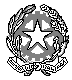 MINISTERO DELL’ECONOMIA E DELLE FINANZEDipartimento dell'Amministrazione generale, del Personale e dei Servizi Direzione del Personale – Ufficio IIIIl/la sottoscritto/a ____________________________________________________________________________________                                                                       (cognome)                                                                    (nome)nato/a a ____________________________________________________________________________ (________) il_______________________                                          (comune di nascita; se nato/a all’estero, specificare lo Stato)                              (prov.)residente a ______________________________ (_____) in via_____________________________________________________ n. _______                                           (luogo)                            (prov.)                                                   (indirizzo)vincitore/vincitrice del concorso pubblico per esami per l’assunzione a tempo indeterminato di 80 unità di personale, caratterizzate da specifiche professionalità, con il profilo di Collaboratore Amministrativo con orientamento giuridico nell'ambito dei servizi amministrativi trasversali (Codice concorso 06), da inquadrare nella Terza Area funzionale – Fascia retributiva F1 – e da destinare agli Uffici centrali e/o territoriali del Ministero dell’Economia e delle Finanze, bandito con decreto n. 0040712/2018 del 5 aprile 2018in relazione a quanto stabilito dall’articolo 12 del bando del concorso in argomento, presa visione nel sito istituzionale del Ministero dell'Economia e delle Finanze delle destinazioni rese disponibili presso le sedi  territoriali del Ministero, indica la propria preferenza, in ordine di priorità, per la sede sottoindicata  (indicare la sede (città) prescelta):		e/oCon esclusivo riferimento alla sede di Roma – Uffici centrali – indica la propria preferenza per i  Dipartimenti sottoindicati (indicare i Dipartimenti prescelti in ordine di preferenza):		        ____________________________________                            (Luogo e data)	                                                          ______________________________________						           	                              (Firma per esteso e leggibile del dichiarante)la presente richiesta, sottoscritta dal candidato/a, deve essere inviata, unitamente a copia di un documento di riconoscimento in corso di validità, al seguente indirizzo mail: uff3dp.dag@mef.gov.it  entro il termine perentorio del giorno 12 dicembre 2019.1^ SEDE PRESCELTA IN ORDINE DI PREFERENZADIPARTIMENTOUFFICIO                                                                              DIPARTIMENTO DELLA RAGIONERIA GENERALE DELLO STATORAGIONERIA TERRITORIALE DELLO STATO 2^ SEDE PRESCELTA IN ORDINE DI PREFERENZADIPARTIMENTOUFFICIO   DIPARTIMENTO DELLA RAGIONERIA GENERALE DELLO STATO RAGIONERIA TERRITORIALE DELLO STATO  SEDE1° DIPARTIMENTO PRESCELTOUFFICIO                                                                                                    ROMA UFFICI CENTRALI SEDE2° DIPARTIMENTO PRESCELTOUFFICIO                          ROMA UFFICI CENTRALI  